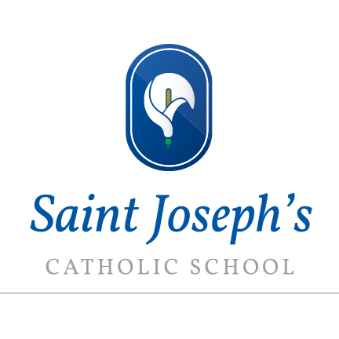 Skills and AttributesOutcomesYear 7Year 8Additional ActivitiesSelf-awarenessRealistic appraisal of skills, qualities, roles and responsibilitiesDevelop and maintain positive identitySelf esteem Achieving personal wellbeingPSHE Lessons:  CEAIG module Oct-Nov, including skills and qualitiesLife skills lessons: Random Acts of Kindness, influence of media, who to talk toPSHE Lessons:  CEIAG module – skills and qualitiesOptions awareness, through PSHE, Options Launch Evening and personal interviewHealthy lifestyles: alcohol and tobacco educationProgress FilePSHE communication lessonResource Companion (Buzz Test) (Yr 8)Personal tutoringPupil feedback questionnaires (PSHE)Self-determinationPersonal autonomyResilienceMotivation for personal growth and career developmentPSHE:CEIAG lessons and booklets Oct-NovPSHE RAOK lessonsPSHE:CEAIG module – skills and qualities bookletsBuzz Test signposting potential careers All Year 8 benefit from a Personal interview with Deputy Head re future pathways as part of Your Choices Options processSelf-improvement as a learnerPositive attitude to lifelong learningSkilled in planning, review and reflection Challenging and overcoming any learning issues School wide ‘WWW, EBI,Even Better If..’ policy after all assessed work in which pupils respond to comments ‘My response is’ All pupils know and use MRISchool wide ‘WWW, EBI Even Better If..’ policy after all assessed work in which pupils respond to comments ‘My response is’ All pupils know and use MRIBath Spa University workshops Yr 7- 9 with disadvantaged learners;Personal Tutoring with tutor (all years)Exploring careers and career developmentExpansion of learners horizons and opportunitiesUnderstanding of careers processes Appreciating  and learning from the career experience of others CEIAG module Oct-Nov introducing importance of looking ahead, planning, CEIAG and why it’s important‘Before They Were Famous’ – what teachers did before teachingAll Year 8 introduced to CareerCompanion and Buzz TestCEIAG module Feb-MarchUse of packages eg Buzz test‘Before They Were Famous’ – what teachers did before teaching‘Your choices’ – Solomon Theatre presentation to all of Year 8 Dec 2018 introducing CEIAG, ideas for future etc.Investigating work and working lifeUnderstanding benefits of workUnderstanding different types of work practiceWhat constitutes good or decent work and how to find itCEIAG lesson 1: Andy Oldfield’s story – how is it relevant?CEIAG lesson 2: Who do you admire? (intro Jayne)Introduce discussion of employment to tutor group.CEIAG lessons 1-3; skills  and qualities; researching colleges and universities and where subjects could lead.Resource CompanionYour Choices Options processUnderstanding business and industryHow businesses operateDifferent aspects of businessImportance of business to economy and societyEconomic concepts eg supply and demandYear 7 RE June 2019: importance of Fair Trade and NGOsYear 7 run Fair Trade stall Oct- April;House Days give all students to run stalls and raise money for charity, using floats etcCEIAG lesson 1-3: skills, qualities and importance in businessHouse Days give all students to run stalls and raise money for charity, using floats etcPupils at KS3  have opportunity to run Fair Trade business for schoolKS3 pupils contribute to running stalls/activities on House DayYear 7 introduction to Fair Trade – visiting speaker June 2019Investigating jobs and labour market information (LMI)Understanding different occupationsEntry requirementsJob vacancies and how to accessTrends nationally and globallyCEIAG lessons: different occupations and how to get there; discussion in PSHE and tutor‘Before They Were Famous’ – what teachers did before teachingUse of Buzz test Use of Resource CompanionConfident using friends, family and staff for advice and guidance‘Before They Were Famous’ – what teachers did before teachingResources Companion – Yrs 8&9Your Choices Options ProcessValuing equality, diversity and inclusion Genuine commitment to equality, diversity and inclusionAwareness of damage caused by stereotyping, discrimination and prejudiceEmpowerment for allIntegral to St Joseph’s role as a Catholic comprehensive and firmly embedded across school in many lessons (eg RE, History, Geography) British Values Module (PSHE Jan-Feb 2016)PSHE Lessons:What kind of learner do we want at sjcs? SeptBritish Values April-JuneIntegral to St Joseph’s role as a Catholic comprehensive and firmly embedded across school in many lessons (eg RE, History, Geography) British Values Module (PSHE April-June )Skills for life module, including communicationHouse charity work across KS3&4 across house days, fundraising for specific charities, FairTrade teamThis Girl Can events to 2018Learning about safe working practices and environments Health and SafetyRights and responsibilities at work for self and othersDiscussion in CEIAG lessons of what constitutes safe working environments;Personal safety  Discussion in CEIAG lessons of what constitutes safe working environments;Personal safety;STEM Day Sparsholt College June 2019 – discussion with employers eg fire service, army, VR companiesResource CompanionSTEM Day Sparsholt College June 2019Your Choices Options processMaking the most of careers information, advice and guidance (CEIAG)Ability to access and understand trusted sources of information (eg tutor, Sue Glover, home, outside agency)ICT skills to search, review, apply onlineAbility to analyse and evaluate all information offeredConfidence in accessing individualised guidanceCEIAG lessons 1 – 3Introduction to Sue Glover, independent careers adviser All Year 8 introduced to Careers Companion by Sue Glover at Options Launch meeting;Meetings with Sue Glover for Options if requested, parents invited also (eg SEN/vulnerable learners)CEIAG module and preparation for Options, use of prospectuses for college and universitiesUse of packages eg Buzz testYr 8 Personal interview with Deputy Head, for Your  Choices Options processCareers Adviser drop-in sessionResource Companion Preparing for employabilityRelevant qualifications and skills for all rolesSoft skills: teamwork, time management, personal organisationPresenting oneself for selection eg tutor repThese life skills are some of the key reasons for PSHE: opportunities for teamwork, time management and personal organisation all built in to programmeThese life skills are some of the key reasons for PSHE: opportunities for teamwork, time management and personal organisation all built in to programmeElection process in tutor for reps, across all yearsShowing initiative and enterpriseBeing enterprising in employment and before (eg fundraising)Enterprise skills eg decision making, leadership etcEnterprise qualities eg resilience, adaptability etcPupils are aware of importance of fund raising and duty towards others (RE, What is the kingdom of God module)Fairtrade speaker MarchFund raising actively encouraged for KS3 pupils.Suggestions for future lessons/modules in PSHE evaluation July 2019KS3 pupils contribute to running stalls/activities on House Day to raise money for chosen charityDeveloping personal financial capabilityFunctions and use of moneyHow to manage money and personal financesUnderstanding of spending, saving and investmentRenumeration discussion as part of CEIAG Lesson 2;‘Before They Were Famous’ lesson includes financial discussionReworking of Finance Matters for Year 7 PSHE July 2019;Renumeration discussion in CEAIG module;‘Before They Were Famous’ lesson includes financial discussionReworking of Business Matters for Year 8 PSHE July 2019Awareness and discussion of renumeration for jobs;Role in House activities helps build confidence of financial managementIdentifying choices and opportunities Knowledge of suitable progression pathways ad qualificationsAble to negotiate and evaluate to maximise opportunitiesNetworking Adaptability CEIAG lessons 1 – 3;Discussion with teachers, family, friends re choices and opportunitiesAll Year 8 introduced to Resource Companion by Sue Glover, Jan 2019CEIAG module Oct-NovOptions process Oct-FebUse of packages eg Buzz testSTEM Day Sparsholt College June 2019Yr 8 Personal interview with Deputy Head, for Your  Choices Options processCareers Advisor drop-in sessionPlanning and decidingGoal-settingAction planningResolve issuesReview decisionsPSHE Sept – Oct:Setting the tone – what kind of learner do we want? What kind of learner do I want to be?who do I want to be?Options Process; Year 8 pupils and parents guided through process of making GCSE Option decisions Oct- Feb 2019‘Your choices’ – Solomon Theatre presentation to all of Year 8 Dec 2018 introducing CEIAG, ideas for future etc.Handling applications and interviewsUnderstanding importance of good CV, personal statements relevant skillsSelf marketingConfidence at interviewTutor time: presentations to be representativeCEIAG: making a good impressionTutor time: presentations to be representativeCEIAG: Lessons 1&2Yr 8 Personal interview with Deputy Head, for Your  Choices Options processManaging changes and transitionsManaging types of transitionStrategies to manage life changesTutor, PSHE, RE Sept – Nov – settling in, getting to know, team building activitiesPositive mental health PSGE neuro-linguistic practitioner session to be introduced Sept/Oct 2019PSHE Skills for life: positive communication Supporting KS2 learners on Taster/Induction Day KS3 Supporting KS2 pupils on Taster/Induction Day